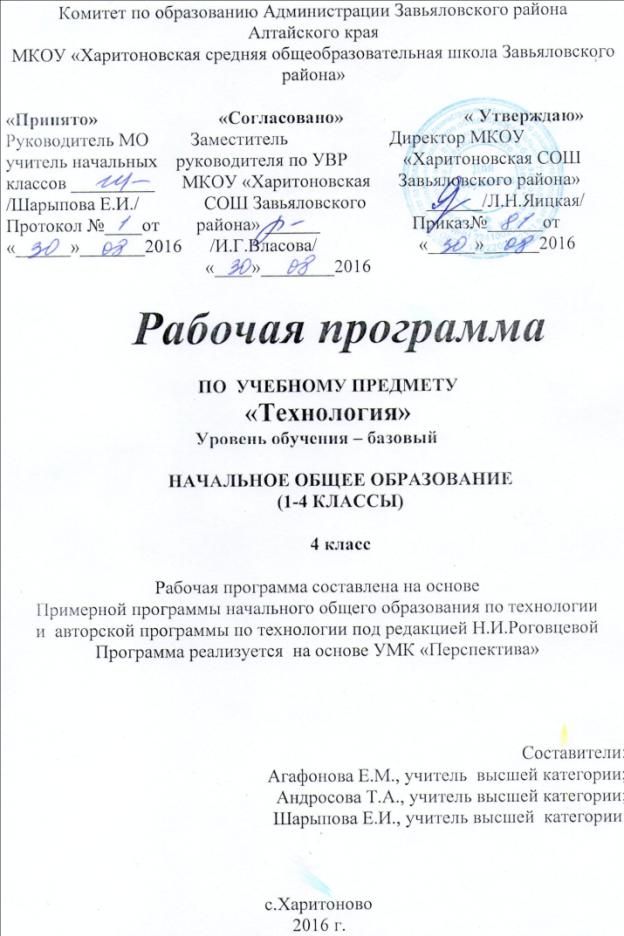 Пояснительная записка
	Рабочая программа составлена на основе авторской программы Роговцевой Н.И., Анащенковой С.В.«Технология» (сборник рабочих программ «Перспектива» Москва, «Просвещение», 2011 г).Место курса в учебном плане.На изучение технологии в начальной школе отводится 1 ч в неделю. В 4 классе на курс отводится - 34 ч.Общая характеристика курсаТеоретической основой данной программы являются:-  Системно-деятельностный подход: обучение  на основе реализации в образовательном процессе теории деятельности, которое  обеспечивает переход внешних действий во внутренние умственные процессы и   формирование психических действий субъекта из внешних, материальных (материализованных) действий с последующей их интериоризацией (П.Я.Гальперин, Н.Ф.Талызина и др.).- Теория развития личности учащегося на основе освоения универсальных способов деятельности: понимание процесса учения не только как усвоение системы знаний, умений, и навыков, составляющих инструментальную основу компетенций учащегося, но и как процесс развития личности, обретения духовно-нравственного и социального опыта.	Особенностью программы является то, что она обеспечивает изучение начального курса  технологии   через осмысление младшим школьником  деятельности человека,   осваивающего природу на Земле, в Воде, в Воздухе и в информационном пространстве. Человек при этом рассматривается как создатель духовной культуры и  творец рукотворного мира.  Освоение содержания предмета осуществляется на основе   продуктивной проектной деятельности.   Формирование конструкторско-технологических знаний и умений происходит в процессе работы  с технологической картой.Названные особенности  программы отражены в ее структуре. Содержание  основных разделов -  «Человек и земля», «Человек и вода», «Человек и воздух», «Человек и информация» -  позволяет  рассматривать деятельность человека с разных сторон.  В программе как особые элементы содержания обучения технологии представлены  технологическая карта и проектная деятельность. На основе технологической карты ученики знакомятся со свойствами материалов, осваивают способы и приемы работы с инструментами и знакомятся с технологическим процессом.  В    каждой теме реализован  принцип: от деятельности под контролем учителя к самостоятельному изготовлению определенной «продукции», реализации конкретного проекта.Особое внимание в программе отводится содержанию практических  работ, которое предусматривает: знакомство детей с рабочими технологическими операциями, порядком их выполнения при изготовлении изделия, подбором необходимых материалов и инструментов; овладение инвариантными составляющими технологических операций (способами работы)  разметки, раскроя, сборки, отделки; первичное ознакомление с законами природы, на которые опирается человек при работе;  знакомство со свойствами материалов, инструментами и машинами, помогающими человеку в обработке сырья и создании предметного мира;изготовление  преимущественно объемных изделий (в целях развития пространственного  восприятия);осуществление выбора - в каждой теме предлагаются либо  два-три изделия на основе общей конструкции, либо разные варианты творческих заданий на одну тему;проектная деятельность (определение цели и задач, распределение участников для решения поставленных задач, составление плана, выбор средств и способов деятельности, оценка результатов, коррекция деятельности);использование в работе  преимущественно конструкторской, а не  изобразительной деятельности; знакомство с природой и использованием ее богатств человеком;изготовление преимущественно изделий, которые являются объектами предметного мира (то, что создано человеком), а не природы.Проектная деятельность и работа с технологическими картами  формирует у учащихся умения ставить и принимать задачу, планировать последовательность действий и выбирать необходимые средства и способы их выполнения. Самостоятельное осуществление продуктивной проектной деятельности  совершенствует умение  находить решения в ситуации затруднения, работать в коллективе, брать ответственность за результат деятельности на себя и т.д. В результате закладываются прочные основы трудолюбия и способности к самовыражению, формируются социально ценные практические умения, приобретается опыт преобразовательной деятельности и творчества.	Продуктивная  проектная деятельность создает основу для  развития личности младшего школьника, предоставляет уникальные возможности для духовно-нравственного развития детей. Рассмотрение в рамках программы «Технология» проблемы гармоничной среды обитания человека позволяет детям получить устойчивые  представления о достойном образе жизни в гармонии с окружающим миром. Активное изучение образов и конструкций природных объектов, которые являются неисчерпаемым источником идей для мастера, способствует воспитанию духовности. Ознакомление с народными ремеслами, изучение народных культурных традиций также имеет огромный нравственный смысл.        Программа   ориентирована на широкое использование  знаний и умений, усвоенных детьми в процессе изучения других   учебных предметов: окружающего мира, изобразительного искусства, математики, русского языка и литературного чтения. При освоении содержания курса «Технология» актуализируются знания, полученные при изучении окружающего мира. Это касается  не только работы с природными материалами. Природные  формы  лежат в основе  идей   изготовления многих конструкций и воплощаются  в готовых изделиях.  Изучение технологии предусматривает знакомство  с производствами, ни одно из которых не обходится без природных ресурсов. Деятельность человека-созидателя материальных ценностей  и творца среды обитания в программе рассматривается в связи с проблемами охраны природы - это способствует  формированию экологической культуры детей.    Изучение этнокультурных традиций в деятельности человека также связано с содержанием предмета «Окружающий мир».В программе  интегрируется и содержание курса «Изобразительное искусство»: в целях гармонизации форм и конструкций используются средства художественной выразительности,  изделия изготавливаются на основе правил декоративно-прикладного искусства и  законов дизайна,  младшие школьники осваивают  эстетику труда.       Программа предусматривает использование математических знаний: это и  работа с именованными числами, и выполнение вычислений, расчетов, построений при конструировании и моделировании, и работа с геометрическими фигурами и  телами,  и создание элементарных алгоритмов деятельности в проекте. Освоение правил работы и преобразования информации    также тесно связано с  образовательной областью «Математика и информатика».	В «Технологии»  естественным путем интегрируется содержание образовательной области «Филология» (русский язык и литературное чтение). Для понимания детьми  реализуемых в изделии технических образов   рассматривается культурно-исторический справочный материал, представленный в  учебных текстах разного типа. Эти тексты анализируются,  обсуждаются; дети строят собственные суждения, обосновывают  их, формулируют выводы.Программа  «Технология», интегрируя знания о человеке, природе и  обществе, способствует целостному восприятию ребенком мира во всем его многообразии и единстве.  Практико-ориентированная направленность содержания   позволяет реализовать эти знания в интеллектуально-практической деятельности младших школьников и создаёт условия для развития их инициативности, изобретательности, гибкости мышления. 	Содержание программы обеспечивает реальное включение в образовательный процесс различных структурных компонентов личности (интеллектуального, эмоционально-эстетического, духовно-нравственного, физического) в их единстве, что создаёт условия для гармонизации развития, сохранения и укрепления психического и физического здоровья учащихся.Цели и задачи учебного предметаЦели изучения технологии в начальной школе:Овладение технологическими знаниями и технико-технологическими умениями.Освоение продуктивной проектной деятельности.Формирование позитивного эмоционально-ценностного отношения к труду и людям труда.Основные задачи курса:- духовно-нравственное развитие учащихся, освоение нравственно-эстетического и социально-исторического опыта человечества, отраженного в материальной культуре; - развитие эмоционально-ценностного отношения   к социальному миру и миру природы через формирование позитивного отношения к труду и людям труда, знакомство с современными профессиями;- формирование умения  осуществлять  личностный  выбор способов деятельности, реализовать их  в практической деятельности,  нести ответственность за результат своего труда;- формирование идентичности гражданина России в поликультурном многонациональном обществе на основе знакомства с ремеслами народов России;- развитие способности к равноправному сотрудничеству на основе уважения личности другого человека; воспитание толерантности к мнению и позиции других; - формирование целостной картины мира (образа мира) на основе  познания мира через осмысление духовно-психологического содержания предметного мира и его единства с миром природы,  освоения трудовых умений и навыков, осмысления технологии  процесса выполнения изделий в проектной деятельности;-  развитие познавательных мотивов, инициативности, любознательности и познавательных интересов  на основе  связи  трудового и технологического образования  с жизненным опытом и системой ценностей ребенка;- формирование  мотивации успеха, готовности к действиям в новых условиях и нестандартных ситуациях;- гармоничное развитие понятийно-логического и образно-художественного мышления в процессе реализации проекта; - развитие творческого потенциала личности в  процессе изготовления изделий при замене различных видов материалов, способов выполнения отдельных операций;- формирование первоначальных конструкторско-технологических знаний и умений на основе обучения работе с технологической картой, строгого выполнение технологии  изготовления любых изделий;- развитие знаково-символического и пространственного мышления, творческого и репродуктивного воображения, творческого мышления;- формирование на основе овладения культурой проектной деятельности внутреннего плана деятельности, включающего целеполагание, планирование (умение составлять план действий и применять его для решения учебных задач), прогнозирование (предсказание будущего результата при различных условиях выполнения действия), контроль, коррекцию и оценку; - обучение умению самостоятельно оценивать свое изделие, свой труд, приобщение к пониманию обязательности оценки качества продукции,   работе над изделием в формате и логике проекта;- формирование умения переносить освоенные в проектной деятельности теоретические знания о технологическом процессе  в практику изготовления изделий  ручного труда,  использовать технологические знания при изучении предмета «Окружающий мир» и других школьных дисциплин;-  обучение приемам работы с  природными,  пластичными материалами, бумагой, тканью, работе с  конструктором, формирование  умения подбирать   необходимые  для выполнения изделия инструменты;- формирование привычки неукоснительно соблюдать  технику безопасности и правила работы с инструментами, организации рабочего места;- формирование первоначальных умений  поиска необходимой информации в словарях, каталогах, библиотеке,  умений проверки, преобразования, хранения, передачи имеющейся информации, навыков использования компьютера; - формирование коммуникативных умений  в процессе реализации проектной деятельности (выслушивать и  принимать разные точки зрения и мнения, сравнивая их со своей; распределять обязанности, приходить к единому решению в процессе обсуждения (договариваться), аргументировать свою точку зрения, убеждать в правильности выбранного способа и т.д.); - формирование потребности в общении и осмысление его значимости для достижения положительного конечного результата;- формирование потребности  в сотрудничестве, осмысление и соблюдение правил взаимодействия при групповой и парной работе, при общении с разными возрастными группами.Содержание учебного предмета «Технология»1. Общекультурные и общетрудовые компетенции (знания, умения и способы деятельности). Основы культуры труда, самообслуживания Трудовая деятельность и её значение в жизни человека. Рукотворный мир как результат труда человека; разнообразие предметов рукотворного мира (архитектура, техника, предметы быта и декоративно-прикладного искусства и т. д.) разных народов России). Особенности тематики, материалов, внешнего вида изделий декоративного искусства разных народов, отражающие природные, географические и социальные условия конкретного народа. Элементарные общие правила создания предметов рукотворного мира (удобство, эстетическая выразительность, прочность; гармония предметов и окружающей среды). Бережное отношение к природе как источнику сырьевых ресурсов. Мастера и их профессии; традиции и творчество мастера в создании предметной среды (общее представление). Анализ задания, организация рабочего места в зависимости от вида работы, планирование трудового процесса. Рациональное размещение на рабочем месте материалов и инструментов, распределение рабочего времени. Отбор и анализ информации (из учебника и других дидактических материалов), её использование в организации работы. Контроль и корректировка хода работы. Работа в малых группах, осуществление сотрудничества, выполнение социальных ролей (руководитель и подчинённый). Элементарная творческая и проектная деятельность (создание замысла, его детализация и воплощение). Культура проектной деятельности и оформление документации (целеполагание, планирование, выполнение, рефлексия, презентация, оценка). Система коллективных, групповых и индивидуальных проектов.  Культура межличностных отношений в совместной деятельности. Результат проектной деятельности — изделия, которые могут быть использованы для оказания услуг, для организации праздников, для самообслуживания, для использования в учебной деятельности и т. п. Выполнение доступных видов работ по самообслуживанию, домашнему труду, оказание доступных видов помощи малышам, взрослым и сверстникам.Выполнение элементарных расчетов стоимости изготавливаемого изделия.2. Технология ручной обработки материалов. Элементы графической грамоты Общее понятие о материалах, их происхождении. Исследование элементарных физических, механических и технологических свойств доступных материалов. Многообразие материалов и их практическое применение в жизни. Подготовка материалов к работе. Экономное расходование материалов. Выбор и замена материалов по их декоративно-художественным и конструктивным свойствам, использование соответствующих способов обработки материалов в зависимости от назначения изделия. Инструменты и приспособления для обработки материалов (знание названий используемых инструментов), выполнение приёмов их рационального и безопасного использования. Общее представление о технологическом процессе, технологической документации (технологическая карта, чертеж и др.) анализ устройства и назначения изделия; выстраивание последовательности практических действий и технологических операций; подбор  и замена материалов и инструментов; экономная разметка; обработка с целью получения деталей, сборка, отделка изделия; проверка изделия в действии, внесение необходимых дополнений и изменений. Называние,  и выполнение основных технологических операций ручной обработки материалов: разметка деталей (на глаз, по шаблону, трафарету, лекалу, копированием, с помощью линейки, угольника, циркуля), выделение деталей (отрывание, резание ножницами, канцелярским ножом), формообразование деталей (сгибание, складывание и др.), сборка изделия (клеевое, ниточное, проволочное, винтовое и др.), отделка изделия или его деталей (окрашивание, вышивка, аппликация и др.). Грамотное заполнение технологической карты. Выполнение отделки в соответствии с особенностями декоративных орнаментов разных народов России (растительный, геометрический и другой орнамент). Проведение измерений и построений для решения практических задач. Виды условных графических изображений: рисунок, простейший чертёж, эскиз, развёртка, схема (их узнавание). Назначение линий чертежа (контур, линии надреза, сгиба, размерная, осевая, центровая, разрыва). Чтение условных графических изображений. Разметка деталей с опорой на простейший чертёж, эскиз. Изготовление изделий по рисунку, простейшему чертежу или эскизу, схеме. 3. Конструирование и моделирование Общее представление о конструировании как создании конструкции каких-либо изделий (технических, бытовых, учебных и пр.). Изделие, деталь изделия (общее представление). Понятие о конструкции изделия; различные виды конструкций и способы их сборки. Виды и способы соединения деталей. Основные требования к изделию (соответствие материала, конструкции и внешнего оформления назначению изделия). Конструирование и моделирование изделий из различных материалов по образцу, рисунку, простейшему чертежу или эскизу и по заданным условиям (технико-технологическим, функциональным, декоративно-художественным и пр.). Конструирование и моделирование на компьютере и в интерактивном конструкторе. 4. Практика работы на компьютере Информация, её отбор, анализ и систематизация. Способы получения, хранения, переработки информации. Назначение основных устройств компьютера для ввода, вывода, обработки информации. Включение и выключение компьютера и подключаемых к нему устройств. Клавиатура, общее представление о правилах клавиатурного письма, пользование мышью, использование простейших средств текстового редактора. Простейшие приёмы поиска информации: по ключевым словам, каталогам. Соблюдение безопасных приёмов труда при работе на компьютере; бережное отношение к техническим устройствам. Работа с ЦОР (цифровыми образовательными ресурсами), готовыми материалами на электронных носителях (СО). Работа с простыми информационными объектами (текст, таблица, схема, рисунок): преобразование, создание, сохранение, удаление. Создание небольшого текста по интересной детям тематике. Вывод текста на принтер. Использование рисунков из ресурса компьютера, программ Word.Результаты изучения курсаОсвоение данной программы обеспечивает достижение  следующих  результатов:Личностные результаты:- Воспитание патриотизма, чувства гордости за свою Родину, российский народ и историю России.- Формирование целостного, социально ориентированного взгляда на мир в его органичном единстве и разнообразии природы, народов, культур и религий. -  Формирование уважительного отношения к иному мнению, истории и культуре других народов.- Принятие и освоение социальной роли обучающегося, развитие мотивов учебной деятельности и формирование личностного смысла учения.- Развитие самостоятельности и личной ответственности за свои поступки, в том числе в информационной деятельности, на основе представлений о нравственных нормах, социальной справедливости и свободе.-  Формирование эстетических потребностей, ценностей и чувств.-  Развитие навыков сотрудничества со взрослыми и сверстниками в разных социальных ситуациях, умения не создавать конфликтов и находить выходы из спорных ситуаций.- Формирование установки на безопасный и здоровый образ жизни.Метапредметные результаты:- Овладение способностью принимать и сохранять цели и задачи учебной деятельности, поиска средств ее осуществления.- Освоение  способов  решения  проблем  творческого  и  поискового  характера.- Формирование умения планировать, контролировать и оценивать учебные действия в соответствии с поставленной задачей и условиями ее реализации; определять наиболее эффективные способы достижения результата.- Использование знаково-символических средств представления информации для создания моделей изучаемых объектов и процессов, схем решения учебных и практических задач.-  Использование различных способов поиска (в справочных источниках и открытом учебном информационном пространстве сети Интернет), сбора, обработки, анализа, организации, передачи и интерпретации информации в соответствии с коммуникативными и познавательными задачами и технологиями учебного предмета; в том числе умение вводить текст с помощью клавиатуры, фиксировать (записывать) в цифровой форме измеряемые величины и анализировать изображения, звуки, готовить свое выступление и выступать с аудио-, видео- и графическим сопровождением; соблюдать нормы информационной избирательности, этики и этикета.- Овладение навыками смыслового чтения текстов различных стилей и жанров в соответствии с целями и задачами; осознанно строить речевое высказывание в соответствии с задачами коммуникации и составлять тексты в устной и письменной формах.       - Овладение логическими действиями сравнения, анализа, синтеза, обобщения, классификации по родовидовым признакам, установления аналогий и причинно-следственных связей, построения рассуждений, отнесения к известным понятиям- Готовность слушать собеседника и вести диалог; готовность признавать возможность существования различных точек зрения и права каждого иметь свою; излагать свое мнение и  аргументировать  свою  точку  зрения и оценку событий.- Овладение базовыми предметными и межпредметными понятиями, отражающими существенные связи и отношения между объектами и процессами.Предметные результаты: - Получение первоначальных представлений о созидательном и нравственном значении труда в жизни человека и общества; о мире профессий и важности правильного выбора профессии. - Усвоение первоначальных представлений о материальной культуре как продукте предметно-преобразующей деятельности человека.- Приобретение  навыков  самообслуживания;  овладение технологическими приемами ручной  обработки  материалов;  усвоение правил техники безопасности;-  Использование приобретенных знаний и умений для творческого решения несложных конструкторских, художественно-конструкторских (дизайнерских), технологических и организационных задач.- Приобретение первоначальных знаний о правилах создания предметной и информационной среды и умений применять их для выполнения учебно-познавательных и проектных художественно-конструкторских задач.	Разделы программы:Как работать с учебником – 1ч«Человек и земля» – 21 ч«Человек и вода» – 3ч«Человек и воздух» – 3ч«Человек и информация» - 6 чКалендарно-тематическое планирование В результате изучения блока «Технология ручной обработки материалов. Элементы графической грамоты» выпускник научится:на основе полученных представлений о многообразии материалов, их видах, свойствах, происхождении, практическом применении в жизни осознанно подбирать доступные в обработке материалы для изделий по декоративно-художественным и конструктивным свойствам в соответствии с поставленной задачей;отбирать и выполнять в зависимости от свойств освоенных материалов оптимальные и доступные технологические приемы их ручной обработки (при разметке деталей, их выделении из заготовки, формообразовании, сборке и отделке изделия);применять приемы рациональной безопасной работы ручными инструментами: чертежными (линейка, угольник, циркуль), режущими (ножницы) и колющими (швейная игла);выполнять символические действия моделирования и преобразования модели и работать с простейшей технической документацией: распознавать простейшие чертежи и эскизы, читать их и выполнять разметку с опорой на них; изготавливать плоскостные и объемные изделия по простейшим чертежам, эскизам, схемам, рисункам.Выпускник получит возможность научиться:отбирать и выстраивать оптимальную технологическую последовательность реализации собственного или предложенного учителем замысла;прогнозировать конечный практический результат и самостоятельно комбинировать художественные технологии в соответствии с конструктивной или декоративно-художественной задачей.	В результате изучения блока «Конструирование и моделирование» выпускник научится:анализировать устройство изделия: выделять детали, их форму, определять взаимное расположение, виды соединения деталей;решать простейшие задачи конструктивного характера по изменению вида и способа соединения деталей: на достраивание, придание новых свойств конструкции, а также другие доступные и сходные по сложности задачи;изготавливать несложные конструкции изделий по рисунку, простейшему чертежу или эскизу, образцу и доступным заданным условиям.Выпускник получит возможность научиться:соотносить объемную конструкцию, основанную на правильных геометрических формах, с изображениями их разверток;создавать мысленный образ конструкции с целью решения определенной конструкторской задачи или передачи определенной художественно-эстетической информации, воплощать этот образ в материале.	В результате изучения блока «Практика работы на компьютере» выпускник научится:соблюдать безопасные приемы труда, пользоваться персональным компьютером для воспроизведения и поиска необходимой информации в ресурсе компьютера, для решения доступных конструкторско-технологических задач;использовать простейшие приемы работы с готовыми электронными ресурсами: активировать, читать информацию, выполнять задания;создавать небольшие тексты, иллюстрации к устному рассказу, используя редакторы текстов и презентаций.Выпускник получит возможность научиться:пользоваться доступными приемами работы с готовой текстовой, визуальной, звуковой информацией в сети Интернет, а также познакомится с доступными способами ее получения, хранения, переработки.УЧЕБНО-МЕТОДИЧЕСКИЕ  УСЛОВИЯ РЕАЛИЗАЦИИ ОСНОВНОЙ ОБРАЗОВАТЕЛЬНОЙ ПРОГРАММЫосновного общего образования начального (ФГОС)Лист внесения изменений и дополнений№ урокаТема раздела/Тема урокаЦелевые установкиПланируемые результаты (в соответствии с ФГОС)Планируемые результаты (в соответствии с ФГОС)Планируемые результаты (в соответствии с ФГОС)Планируемые результаты (в соответствии с ФГОС)ДатаДата№ урокаТема раздела/Тема урокаЦелевые установкиПредметные результатыМетапредметные результаты(УУД)Метапредметные результаты(УУД)Личностные результатыпо плану по факту1Раздел «Здравствуй, друг!»Вводный инструктаж по ТБ. Как работать с учебником. Путешествие по городу.Сформировать представлениеоб учебных пособиях для 4-го класса. Ввести правила «шести П» работы над проектом.Научить   знания и умения в практической деятельности.Отвечать на вопросы по материалу, изученному в предыдущих классах. Планировать изготовления изделия на основе «Вопросов юного технолога» и технологической карты.Познавательные умения: — раскрывать значение понятий «учебник», «тетрадь», «условные обозначения», «критерии», «материалы», «инструменты», «приспособления», «проект» и использовать их в активном словаре; — анализировать содержание учебного пособия, используя оглавление; — соотносить задания учебника и рабочей тетради и обосновывать их назначение; — анализировать план работы над проектом и обосновывать необходимость каждого этапа; — использовать приобретённые знания для определения значения проектной деятельности и порядка действий для её выполнения. Регулятивные умения: — выполнять учебное задание в соответствии с планом; — выполнять учебное действие, используя условные знаки; — выполнять учебное задание с взаимопроверкой; — распределять обязанности для выполнения учебного задания; — соотносить поставленную цель и полученный результат деятельности. Коммуникативные умения: — адекватно использовать речевые средства при работе в группе; — представлять результат деятельности группы. Познавательные умения: — раскрывать значение понятий «учебник», «тетрадь», «условные обозначения», «критерии», «материалы», «инструменты», «приспособления», «проект» и использовать их в активном словаре; — анализировать содержание учебного пособия, используя оглавление; — соотносить задания учебника и рабочей тетради и обосновывать их назначение; — анализировать план работы над проектом и обосновывать необходимость каждого этапа; — использовать приобретённые знания для определения значения проектной деятельности и порядка действий для её выполнения. Регулятивные умения: — выполнять учебное задание в соответствии с планом; — выполнять учебное действие, используя условные знаки; — выполнять учебное задание с взаимопроверкой; — распределять обязанности для выполнения учебного задания; — соотносить поставленную цель и полученный результат деятельности. Коммуникативные умения: — адекватно использовать речевые средства при работе в группе; — представлять результат деятельности группы. Проявлять: — интерес к изучению темы; — бережное отношение к учебной книге; — ответственность при выполнении учебного задания в рамках групповой деятельности; — желание определять значение проектной деятельности и порядок действий для её выполнения; — осознание успешности при освоении темы. Раздел «Земля и человек»Первичный инструктаж по ТБ. Вагоностроительный завод. Кузов вагона. Пассажирский вагон.Сформировать представление о вагоностроении, видах и составе поездов.Ввести правила составления пассажирского и товарного поезда.Научить использовать приобретённые знания и умения в практической деятельности.Находить и отбирать информацию, об истории развития железнодорожного транспорта в России, о видах и особенностях конструкции вагонов и последовательность их сборки из текстов учебника и других источников.Овладеть основами черчения, анализировать конструкцию изделия, выполнять разметку деталей.Познавательные умения:— раскрывать значение понятий «вагон», «вагоностроительный завод», «железная дорога», «кузов вагона», «локомотив», «поезд», «рама кузова», «состав», «ходовая часть» и использовать их в активном словаре;— определять назначение железной дороги и обосновывать своё мнение;— определять количество и виды вагонов в составе поезда и обосновывать своё мнение;— определять название и тип груза в соответствии с типом вагона и обосновывать своё мнение;— использовать приобретённые знания для составления и оформления текста инструкции о составе вагонов в пассажирском поезде дальнего следования.Регулятивные умения:— выполнять учебное задание, используя план, алгоритм;— распределять обязанности для выполнения учебного задания;— выполнять взаимопроверку и взаимооценку учебного задания;— выполнять самооценку и самопроверку учебного задания.Коммуникативные умения:— строить понятные для партнёра высказывания в рамках учебного диалога, используя термины;— согласовывать позицию с партнёром и находить общее решение;— учитывать разные мнения и стремиться к сотрудничеству в рамках учебного диалога;— адекватно представлять результат собственной деятельности.Проявлять:— интерес к изучению темы;— ответственность при выполнении учебного задания в рамках групповой деятельности;— желание определять состав пассажирского поезда для его движения на детской железной дороге;— понимание своей успешности при освоении темы.Проявлять:— интерес к изучению темы;— ответственность при выполнении учебного задания в рамках групповой деятельности;— желание определять состав пассажирского поезда для его движения на детской железной дороге;— понимание своей успешности при освоении темы.Вагоностроительный завод. Цистерна. Сборка вагона.Сформировать представление о вагоностроении, видах и составе поездов.Ввести правила составления пассажирского и товарного поезда.Научить использовать приобретённые знания и умения в практической деятельности.Находить и отбирать информацию, об истории развития железнодорожного транспорта в России, о видах и особенностях конструкции вагонов и последовательность их сборки из текстов учебника и других источников.Овладеть основами черчения, анализировать конструкцию изделия, выполнять разметку деталей.Познавательные умения:— использовать приобретённые знания для составления и оформления текста инструкции о составе вагонов в пассажирском поезде дальнего следования.Регулятивные умения:— выполнять самооценку и самопроверку учебного задания.Коммуникативные умения:— адекватно представлять результат собственной деятельности.Проявлять желание определять состав пассажирского поезда для его движения на детской железной дороге.Проявлять желание определять состав пассажирского поезда для его движения на детской железной дороге.Полезные ископаемые. Буровая вышка.Стимулировать:— бережное отношение к природе.Актуализировать умение работать по плану.Ввести понятия «нефть», «месторождение», «скважина», «нефтехранилище», «буровик», «геолог», «чёрное золото», «нефтепровод», «буровая вышка», «полезные ископаемые».Научить:— рассказывать о добыче нефти и её применении в древности и в XXI веке;— определять месторождение нефти на карте и обозначать его, используя условный знак;— выполнять модель буровой вышки.Находить и отбирать информацию о полезных ископаемых, способах их добычи и транспортировки, профессиях людей, занимающихся добычей полезных ископаемых. Находить и обозначать на карте России  крупнейшие месторождения нефти и газа. Анализировать конструкцию реального объекта (буровая вышка) и определять основные элементы конструкции.Познавательные умения:— раскрывать значение понятий «бронза», «буровик», «буровая вышка», «геолог», «золото», «малахит», «месторождение», «нефть», «нефтепровод», «нефтехранилище», «полезные ископаемые», «поделочный камень», «пуд», «русская мозаика», «серебро», «скважина», «талисман», «чёрное золото» и использовать их в активном словаре;— определять месторождение нефти на карте России и обосновывать своё мнение;— определять этапы технологической операции по добыче и транспортировке нефти и обосновывать своё мнение;— определять материалы для изготовления комбинированных изделий из камней и металла и обосновывать своё мнение;— определять материалы и их размеры для использования в технике «русская мозаика» и обосновывать своё мнение;— использовать приобретённые знания для оформления суждения о человеческих ценностях.Регулятивные умения:— выполнять учебное задание, используя план, алгоритм;— распределять обязанности для выполнения учебного задания;— выполнять взаимопроверку и взаимооценку учебного задания;— соотносить поставленную цель и полученный результат деятельности;— оценивать результат собственной деятельности.Коммуникативные умения:— формулировать высказывание, используя термины, в рамках учебного диалога;— согласовывать позицию с партнёром и находить общее решение;— учитывать разные мнения и стремиться к сотрудничеству в рамках учебного диалога;— адекватно представлять результат собственной деятельности.Проявлять:— интерес к изучению темы;— бережное отношение к природным богатствам России;— ответственность при выполнении учебного задания в рамках групповой деятельности;— желание оформлять суждение о человеческих ценностях;— понимание успешности при освоении темы.Проявлять:— интерес к изучению темы;— бережное отношение к природным богатствам России;— ответственность при выполнении учебного задания в рамках групповой деятельности;— желание оформлять суждение о человеческих ценностях;— понимание успешности при освоении темы.Полезные ископаемые. Малахитовая шкатулка.Мотивировать к изучению темы.Стимулировать желание раскрыть секрет малахитовой шкатулки и определить ценности, которые позволят жить долго и счастливо.Находить и отбирать информацию о создании изделия из поделочных камней и технологии выполнения «русской мозаики» из текстов учебника и других источников. Определять технологию лепки слоями для создания имитации рисунки малахита. Смешивать пластилин близких оттенков для создания нового оттеночного цвета. Познавательные умения:— раскрывать значение понятий «бронза», «буровик», «буровая вышка», «геолог», «золото», «малахит», «месторождение», «нефть», «нефтепровод», «нефтехранилище», «полезные ископаемые», «поделочный камень», «пуд», «русская мозаика», «серебро», «скважина», «талисман», «чёрное золото» и использовать их в активном словаре;— определять месторождение нефти на карте России и обосновывать своё мнение;— определять этапы технологической операции по добыче и транспортировке нефти и обосновывать своё мнение;— определять материалы для изготовления комбинированных изделий из камней и металла и обосновывать своё мнение;— определять материалы и их размеры для использования в технике «русская мозаика» и обосновывать своё мнение;— использовать приобретённые знания для оформления суждения о человеческих ценностях.Регулятивные умения:— выполнять учебное задание, используя план, алгоритм;— распределять обязанности для выполнения учебного задания;— выполнять взаимопроверку и взаимооценку учебного задания;— соотносить поставленную цель и полученный результат деятельности;— оценивать результат собственной деятельности.Коммуникативные умения:— формулировать высказывание, используя термины, в рамках учебного диалога;— согласовывать позицию с партнёром и находить общее решение;— учитывать разные мнения и стремиться к сотрудничеству в рамках учебного диалога;— адекватно представлять результат собственной деятельности.Проявлять - интерес к изученной теме;— желание раскрыть секрет малахитовой шкатулки и определить ценности, которые позволят жить долго и счастливо.Проявлять - интерес к изученной теме;— желание раскрыть секрет малахитовой шкатулки и определить ценности, которые позволят жить долго и счастливо.Автомобильный завод. КамАЗ. Познакомить с производственным циклом создания автомобиля «КамАЗ». Совершенствовать навыки работы с различными видами конструкторов.Находить и обозначать на карте России крупнейшие заводы, выпускающие автомобили. Выделять информацию о конвейерном производстве, выделять этапы и операции, объяснять новые понятия. Соблюдать правила безопасного использования инструментов (отвертка, гаечный ключ).Познавательные умения:— использовать приобретённые знания для заполнения технологической карты и составления плана работы сборки изделия.Регулятивные умения:— выполнять учебное задание, используя план, алгоритм;— выполнять самооценку и самопроверку учебного задания.Коммуникативные умения:— формулировать высказывание, используя термины, в рамках учебного диалога;— адекватно представлять результат собственной деятельности.Формирование эстетических потребностей, ценностей и чувств.       Развитие навыков сотрудничества с взрослыми и сверстниками в разных ситуациях, умения не создавать конфликтов и находить выходы из спорных ситуаций.Формирование эстетических потребностей, ценностей и чувств.       Развитие навыков сотрудничества с взрослыми и сверстниками в разных ситуациях, умения не создавать конфликтов и находить выходы из спорных ситуаций.Автомобильный завод. Кузов грузовика.Познакомить с производственным циклом создания автомобиля «КамАЗ». Совершенствовать навыки работы с различными видами конструкторов.Находить и обозначать на карте России крупнейшие заводы, выпускающие автомобили. Выделять информацию о конвейерном производстве, выделять этапы и операции, объяснять новые понятия. Соблюдать правила безопасного использования инструментов (отвертка, гаечный ключ).Познавательные умения:— использовать приобретённые знания для заполнения технологической карты и составления плана работы сборки изделия.Регулятивные умения:— выполнять учебное задание, используя план, алгоритм;— выполнять самооценку и самопроверку учебного задания.Коммуникативные умения:— формулировать высказывание, используя термины, в рамках учебного диалога;— адекватно представлять результат собственной деятельности.Формирование эстетических потребностей, ценностей и чувств.       Развитие навыков сотрудничества с взрослыми и сверстниками в разных ситуациях, умения не создавать конфликтов и находить выходы из спорных ситуаций.Формирование эстетических потребностей, ценностей и чувств.       Развитие навыков сотрудничества с взрослыми и сверстниками в разных ситуациях, умения не создавать конфликтов и находить выходы из спорных ситуаций.Монетный двор. Стороны медали. Медаль.Познакомить с основами чеканки медалей, особенностями формы медали,  новым приёмом – тиснение по фольге.Находить и отбирать информацию об истории возникновения олимпийских медалей, способе их изготовления и конструкции из материалов учебника и других источников. Освоить правила теснения фольги.Познавательные умения:— раскрывать значение награждения медалями;— использовать приобретённые знания для заполнения технологической карты и выполнения изделия.Регулятивные умения:— выполнять учебное задание, используя план, алгоритм;— распределять обязанности для выполнения учебного задания;— выполнять взаимопроверку и взаимооценку учебного задания;— выполнять самооценку и самопроверку учебного задания.Коммуникативные умения:— строить понятные для партнёра высказывания в рамках учебного диалога, используя термины;— согласовывать позицию с партнёром и находить общее решение;— учитывать разные мнения и стремиться к сотрудничеству в рамках учебного диалога;— адекватно представлять результат собственной деятельности.Воспитание патриотизма, чувства гордости за свою Родину, российский народ и историю России. Формирование уважительного отношения к иному мнению, истории и культуре других народов.Воспитание патриотизма, чувства гордости за свою Родину, российский народ и историю России. Формирование уважительного отношения к иному мнению, истории и культуре других народов.Монетный двор. Стороны медали. Медаль.Познакомить с основами чеканки медалей, особенностями формы медали,  новым приёмом – тиснение по фольге.Находить и отбирать информацию об истории возникновения олимпийских медалей, способе их изготовления и конструкции из материалов учебника и других источников. Освоить правила теснения фольги.Познавательные умения:— раскрывать значение награждения медалями;— использовать приобретённые знания для заполнения технологической карты и выполнения изделия.Регулятивные умения:— выполнять учебное задание, используя план, алгоритм;— распределять обязанности для выполнения учебного задания;— выполнять взаимопроверку и взаимооценку учебного задания;— выполнять самооценку и самопроверку учебного задания.Коммуникативные умения:— строить понятные для партнёра высказывания в рамках учебного диалога, используя термины;— согласовывать позицию с партнёром и находить общее решение;— учитывать разные мнения и стремиться к сотрудничеству в рамках учебного диалога;— адекватно представлять результат собственной деятельности.Воспитание патриотизма, чувства гордости за свою Родину, российский народ и историю России. Формирование уважительного отношения к иному мнению, истории и культуре других народов.Воспитание патриотизма, чувства гордости за свою Родину, российский народ и историю России. Формирование уважительного отношения к иному мнению, истории и культуре других народов.Фаянсовый завод. Основа для вазы. Ваза.Познакомить с особенностями изготовления фаянсовой посуды. Учить изготовлению изделия с соблюдением отдельных этапов технологии создания изделий из фаянса.Находить и отбирать информацию и технологии создания изделий из фаянса, их назначении и использовании из материалов учебника и других источников. Использовать элементы, нанесенные на посуду, для определения фабрики изготовителя. Находить и отмечать на карте России города, где находятся заводы по производству фаянсовых изделий.Познавательные умения: — анализировать содержание учебного пособия; — анализировать план работы над проектом и обосновывать необходимость каждого этапа; — использовать приобретённые знания для определения значения проектной деятельности и порядка действий для её выполнения. Регулятивные умения: — выполнять учебное задание в соответствии с планом; — соотносить поставленную цель и полученный результат деятельности. Коммуникативные умения: — адекватно использовать речевые средства при работе в группе.Формирование целостного, социально ориентированного взгляда на мир в его органичном единстве и разнообразии природы, народов, культур и религий. Формирование эстетических потребностей, ценностей и чувств.Формирование целостного, социально ориентированного взгляда на мир в его органичном единстве и разнообразии природы, народов, культур и религий. Формирование эстетических потребностей, ценностей и чувств.Фаянсовый завод. Основа для вазы. Ваза.Познакомить с особенностями изготовления фаянсовой посуды. Учить изготовлению изделия с соблюдением отдельных этапов технологии создания изделий из фаянса.Находить и отбирать информацию и технологии создания изделий из фаянса, их назначении и использовании из материалов учебника и других источников. Использовать элементы, нанесенные на посуду, для определения фабрики изготовителя. Находить и отмечать на карте России города, где находятся заводы по производству фаянсовых изделий.Познавательные умения: — анализировать содержание учебного пособия; — анализировать план работы над проектом и обосновывать необходимость каждого этапа; — использовать приобретённые знания для определения значения проектной деятельности и порядка действий для её выполнения. Регулятивные умения: — выполнять учебное задание в соответствии с планом; — соотносить поставленную цель и полученный результат деятельности. Коммуникативные умения: — адекватно использовать речевые средства при работе в группе.Формирование целостного, социально ориентированного взгляда на мир в его органичном единстве и разнообразии природы, народов, культур и религий. Формирование эстетических потребностей, ценностей и чувств.Формирование целостного, социально ориентированного взгляда на мир в его органичном единстве и разнообразии природы, народов, культур и религий. Формирование эстетических потребностей, ценностей и чувств.Швейная фабрика. Прихватка.Познакомить с технологией производственного процесса на швейной фабрике и профессиональной деятельности людей. Научить определять размеры одежды при помощи сантиметра.Находить и отбирать информацию о технологии производства одежды и профессиональной деятельности людей, работающих на швейном производстве, из материалов учебника и других источников. Находить и отмечать на карте города, в которых находятся крупнейшие швейные производства.Познавательные умения:— определять последовательность процесса изготовления одежды на швейной фабрике;— использовать приобретённые знания для снятия мерок;— определять материалы для изготовления прихватки; — использовать приобретённые знания для заполнения технологической карты;— выполнять чертёж в заданном масштабе и изготавливать по плану изделие.Регулятивные умения:— выполнять учебное задание, используя план, алгоритм;— соотносить поставленную цель и полученный результат деятельности;— оценивать результат собственной деятельности.Коммуникативные умения:— формулировать высказывание, используя термины, в рамках учебного диалога;— адекватно представлять результат собственной деятельности.Развитие навыков сотрудничества со взрослыми и сверстниками в разных социальных ситуациях, умения не создавать конфликтов и находить выходы из спорных ситуаций.Развитие навыков сотрудничества со взрослыми и сверстниками в разных социальных ситуациях, умения не создавать конфликтов и находить выходы из спорных ситуаций.Мягкая игрушка. Новогодняя игрушка. Птичка.Познакомить с технологией создания мягкой игрушки. Совершенствовать умения самостоятельно определять размер деталей по слайдовому плану, создавать лекало и выполнять при помощи него разметку деталей.Находить и отбирать информацию о видах изделий, производимых на швейном производстве, из материалов учебника и других источников. Использовать материалы учебника для знакомства с технологическим процессом изготовления мягкой игрушки. Выполнять самостоятельно разметку деталей изделия и раскрой изделия.Познавательные умения:— определять последовательность работы над мягкой игрушкой;— анализировать план работы над проектом и обосновывать необходимость каждого этапа; — определять материалы для изготовления игрушки; — использовать приобретённые знания для заполнения технологической карты;— выполнять чертёж в заданном масштабе и изготавливать по плану изделие.Регулятивные умения:— выполнять учебное задание, используя план, алгоритм;— соотносить поставленную цель и полученный результат деятельности;— оценивать результат собственной деятельности.Коммуникативные умения:— формулировать высказывание, используя термины, в рамках учебного диалога;— адекватно представлять результат собственной деятельности.Формирование установки на безопасный и здоровый образ жизни.Формирование установки на безопасный и здоровый образ жизни.Обувное производство. Модель детской летней обуви.Познакомить с историей создания обуви, видами материалов, используемых для производства обуви.Находить и отбирать информацию технологии производства обуви и профессиональной деятельности людей, работающих на обувном производстве, из материалов учебника. Снимать мерки и определять, используя таблицу размеров, свой размер обуви.Познавательные умения:— определять последовательность процесса изготовления обуви на обувной фабрике;— определять материалы для изготовления игрушки; — анализировать план работы над проектом и обосновывать необходимость каждого этапа; — использовать приобретённые знания для заполнения технологической карты;— выполнять чертёж в заданном масштабе и изготавливать по плану изделие.Регулятивные умения:— выполнять учебное задание, используя план, алгоритм;— соотносить поставленную цель и полученный результат деятельности;— оценивать результат собственной деятельности.Коммуникативные умения:— формулировать высказывание, используя термины, в рамках учебного диалога;— адекватно представлять результат собственной деятельности.Формирование эстетических потребностей, ценностей и чувств.Формирование целостного, социально ориентированного взгляда на мир в его органичном единстве и разнообразии природы, народов, культур и религий.Формирование эстетических потребностей, ценностей и чувств.Формирование целостного, социально ориентированного взгляда на мир в его органичном единстве и разнообразии природы, народов, культур и религий.Обувное производство. Модель детской летней обуви.Познакомить с историей создания обуви, видами материалов, используемых для производства обуви.Находить и отбирать информацию технологии производства обуви и профессиональной деятельности людей, работающих на обувном производстве, из материалов учебника. Снимать мерки и определять, используя таблицу размеров, свой размер обуви.Познавательные умения:— определять последовательность процесса изготовления обуви на обувной фабрике;— определять материалы для изготовления игрушки; — анализировать план работы над проектом и обосновывать необходимость каждого этапа; — использовать приобретённые знания для заполнения технологической карты;— выполнять чертёж в заданном масштабе и изготавливать по плану изделие.Регулятивные умения:— выполнять учебное задание, используя план, алгоритм;— соотносить поставленную цель и полученный результат деятельности;— оценивать результат собственной деятельности.Коммуникативные умения:— формулировать высказывание, используя термины, в рамках учебного диалога;— адекватно представлять результат собственной деятельности.Формирование эстетических потребностей, ценностей и чувств.Формирование целостного, социально ориентированного взгляда на мир в его органичном единстве и разнообразии природы, народов, культур и религий.Формирование эстетических потребностей, ценностей и чувств.Формирование целостного, социально ориентированного взгляда на мир в его органичном единстве и разнообразии природы, народов, культур и религий.Деревообрабатывающее производство. Лесенка-опора для растений.Познакомить с новым материалом – древесиной, правилами работы столярным ножом и последовательностью изготовления изделий из древесины.Находить и отбирать информацию о древесине, ее свойствах, технологии производства пиломатериалов. Объяснять назначение инструментов для обработки древесины с опорой на материалы учебника. Обрабатывать рейки при помощи шлифовальной шкурки и соединять детали изделия столярным клеем.Познавательные умения:— раскрывать значение понятий «брус», «фанера», «доска», «ДСП», «ДВП», «шпалы», «рейки», «пиломатериал», «струбцина», «ножовка», «лобзик», «напильник», «рубанок» и использовать их в активном словаре;— анализировать содержание учебника и рабочей тетради; — определять последовательность процесса изготовления обуви на обувной фабрике;— определять материалы для изготовления различных изделий из древесины; — анализировать план работы над проектом и обосновывать необходимость каждого этапа; — использовать приобретённые знания для составления технологической карты;— выполнять чертёж в заданном масштабе и изготавливать по плану изделие.Регулятивные умения:— выполнять учебное задание, используя план, алгоритм;— соотносить поставленную цель и полученный результат деятельности;— оценивать результат собственной деятельности.Коммуникативные умения:— формулировать высказывание, используя термины, в рамках учебного диалога;— адекватно представлять результат собственной деятельности.Проявлять:— интерес к изучению темы;— ответственность при выполнении учебного задания;— бережное отношение к природным богатствам России;— желание изготавливать изделие из древесины;— понимание своей успешности при освоении темы.Проявлять:— интерес к изучению темы;— ответственность при выполнении учебного задания;— бережное отношение к природным богатствам России;— желание изготавливать изделие из древесины;— понимание своей успешности при освоении темы.Деревообрабатывающее производство. Лесенка-опора для растений.Познакомить с новым материалом – древесиной, правилами работы столярным ножом и последовательностью изготовления изделий из древесины.Находить и отбирать информацию о древесине, ее свойствах, технологии производства пиломатериалов. Объяснять назначение инструментов для обработки древесины с опорой на материалы учебника. Обрабатывать рейки при помощи шлифовальной шкурки и соединять детали изделия столярным клеем.Познавательные умения:— раскрывать значение понятий «брус», «фанера», «доска», «ДСП», «ДВП», «шпалы», «рейки», «пиломатериал», «струбцина», «ножовка», «лобзик», «напильник», «рубанок» и использовать их в активном словаре;— анализировать содержание учебника и рабочей тетради; — определять последовательность процесса изготовления обуви на обувной фабрике;— определять материалы для изготовления различных изделий из древесины; — анализировать план работы над проектом и обосновывать необходимость каждого этапа; — использовать приобретённые знания для составления технологической карты;— выполнять чертёж в заданном масштабе и изготавливать по плану изделие.Регулятивные умения:— выполнять учебное задание, используя план, алгоритм;— соотносить поставленную цель и полученный результат деятельности;— оценивать результат собственной деятельности.Коммуникативные умения:— формулировать высказывание, используя термины, в рамках учебного диалога;— адекватно представлять результат собственной деятельности.Проявлять:— интерес к изучению темы;— ответственность при выполнении учебного задания;— бережное отношение к природным богатствам России;— желание изготавливать изделие из древесины;— понимание своей успешности при освоении темы.Проявлять:— интерес к изучению темы;— ответственность при выполнении учебного задания;— бережное отношение к природным богатствам России;— желание изготавливать изделие из древесины;— понимание своей успешности при освоении темы.Кондитерская фабрика. «Пирожное «Картошка»», Познакомить с историей и технологией производства кондитерских изделий, технологией производства шоколада из какао-бобов.Находить и отбирать информацию о технологии производства кондитерских изделий (шоколада) и профессиональной деятельности людей, работающих на кондитерском производстве. Отмечать на карте города, где находятся крупнейшие кондитерские фабрики.Познавательные умения:— раскрывать значение понятий «кондитерские изделия», «ингредиенты»  и использовать их в активном словаре;— анализировать содержание учебника и рабочей тетради; — уметь использовать рецепт для приготовления кондитерского изделия; — использовать приобретённые знания для составления рецепта.Регулятивные умения:— выполнять учебное задание, используя план, алгоритм;— соотносить поставленную цель и полученный результат деятельности;— оценивать результат собственной деятельности.Коммуникативные умения:— формулировать высказывание, используя термины, в рамках учебного диалога;— согласовывать позицию с партнёром и находить общее решение;— учитывать разные мнения и стремиться к сотрудничеству в рамках учебного диалога;— адекватно представлять результат собственной деятельности.Проявлять:— интерес к изучению темы;— ответственность при выполнении учебного задания в рамках групповой деятельности;— желание работы над кондитерским изделием;— понимание успешности при освоении темы.Проявлять:— интерес к изучению темы;— ответственность при выполнении учебного задания в рамках групповой деятельности;— желание работы над кондитерским изделием;— понимание успешности при освоении темы.Кондитерская фабрика. «Шоколадное печенье»Познакомить с историей и технологией производства кондитерских изделий, технологией производства шоколада из какао-бобов.Находить и отбирать информацию о технологии производства кондитерских изделий (шоколада) и профессиональной деятельности людей, работающих на кондитерском производстве. Отмечать на карте города, где находятся крупнейшие кондитерские фабрики.Познавательные умения:— раскрывать значение понятий «кондитерские изделия», «ингредиенты»  и использовать их в активном словаре;— анализировать содержание учебника и рабочей тетради; — уметь использовать рецепт для приготовления кондитерского изделия; — использовать приобретённые знания для составления рецепта.Регулятивные умения:— выполнять учебное задание, используя план, алгоритм;— соотносить поставленную цель и полученный результат деятельности;— оценивать результат собственной деятельности.Коммуникативные умения:— формулировать высказывание, используя термины, в рамках учебного диалога;— согласовывать позицию с партнёром и находить общее решение;— учитывать разные мнения и стремиться к сотрудничеству в рамках учебного диалога;— адекватно представлять результат собственной деятельности.Проявлять:— интерес к изучению темы;— ответственность при выполнении учебного задания в рамках групповой деятельности;— желание работы над кондитерским изделием;— понимание успешности при освоении темы.Проявлять:— интерес к изучению темы;— ответственность при выполнении учебного задания в рамках групповой деятельности;— желание работы над кондитерским изделием;— понимание успешности при освоении темы.Бытовая техника. Настольная лампа.Познакомить с понятием «бытовая техника» и ее значение в жизни человека. Дать учащимся представление о правилах эксплуатации бытовой техники, работы с электричеством, познакомить с действием простой электрической цепи, работа с батарейкой.Находить и отбирать информацию о бытовой технике, ее видах и назначении. Находить и отмечать на карте России города, где находятся крупнейшие производства бытовой техники. Анализировать правила пользования электрическим чайником, осмысливание их значение для соблюдения мер безопасности и составлять на их основе общие правила пользования бытовыми приборами.Познавательные умения:— анализировать содержание учебника и рабочей тетради; — составлять правила эксплуатации электронагревательных приборов; — использовать приобретённые знания для составления технологической карты;— определять последовательность процесса выполнения витража-имитации; — анализировать план работы над изделием и обосновывать необходимость каждого этапа. Регулятивные умения:— выполнять учебное задание, используя план, алгоритм;— соотносить поставленную цель и полученный результат деятельности;— оценивать результат собственной деятельности.Коммуникативные умения:— формулировать высказывание, используя термины, в рамках учебного диалога;— адекватно представлять результат собственной деятельности.Проявлять:— интерес к изучению темы;— бережное отношение к природным богатствам России;— ответственность при выполнении учебного задания;— понимание успешности при освоении темы.Проявлять:— интерес к изучению темы;— бережное отношение к природным богатствам России;— ответственность при выполнении учебного задания;— понимание успешности при освоении темы.Бытовая техника. Настольная лампа.Познакомить с понятием «бытовая техника» и ее значение в жизни человека. Дать учащимся представление о правилах эксплуатации бытовой техники, работы с электричеством, познакомить с действием простой электрической цепи, работа с батарейкой.Познавательные умения:— анализировать содержание учебника и рабочей тетради; — составлять правила эксплуатации электронагревательных приборов; — использовать приобретённые знания для составления технологической карты;— определять последовательность процесса выполнения витража-имитации; — анализировать план работы над изделием и обосновывать необходимость каждого этапа. Регулятивные умения:— выполнять учебное задание, используя план, алгоритм;— соотносить поставленную цель и полученный результат деятельности;— оценивать результат собственной деятельности.Коммуникативные умения:— формулировать высказывание, используя термины, в рамках учебного диалога;— адекватно представлять результат собственной деятельности.Проявлять:— интерес к изучению темы;— бережное отношение к природным богатствам России;— ответственность при выполнении учебного задания;— понимание успешности при освоении темы.Проявлять:— интерес к изучению темы;— бережное отношение к природным богатствам России;— ответственность при выполнении учебного задания;— понимание успешности при освоении темы.Тепличное хозяйство. Цветы для школьной клумбы.Познакомить с видами и конструкциями теплиц, использованием информации на пакетике для определения условий выращивания растений. Учить делать выбор семян для выращивания рассады.Находить и отбирать информацию о видах и конструкциях теплиц, их значение для обеспечения жизнедеятельности человека. Анализировать информацию на пакетике с семенами, характеризовать семена (вид, сорт, высота растения, однолетник или многолетник) и технологию их выращивания.Познавательные умения:— анализировать содержание учебника и рабочей тетради; — определять способ выращивания овощей; — составлять правила эксплуатации электронагревательных приборов; — анализировать план работы над проектом и обосновывать необходимость каждого этапа; — определять материалы для реализации проекта; — использовать приобретённые знания для составления технологической карты;— выполнять по плану изделие.Регулятивные умения:— выполнять учебное задание, используя план, алгоритм;— соотносить поставленную цель и полученный результат деятельности;— оценивать результат собственной деятельности.Коммуникативные умения:— формулировать высказывание, используя термины, в рамках учебного диалога;— адекватно представлять результат собственной деятельности.Проявлять:— интерес к изучению темы;— бережное отношение к природным богатствам России;— ответственность при выполнении учебного задания в рамках групповой деятельности;— желание оформлять суждение о человеческих ценностях;— понимание успешности при освоении темы.Проявлять:— интерес к изучению темы;— бережное отношение к природным богатствам России;— ответственность при выполнении учебного задания в рамках групповой деятельности;— желание оформлять суждение о человеческих ценностях;— понимание успешности при освоении темы.Раздел «Человек и вода»Водоканал. Фильтр для воды.Познакомить с системой водоснабжения города. Дать представление о значении воды в жизни человека и растений, о важности экономного использования воды.Находить и отбирать информацию об устройстве системы водоснабжения города и о фильтрации воды. Использовать иллюстрации для составления рассказа о системе водоснабжения города и значения очистки воды для человека. Проводить  эксперимент по очистки воды, составлять отчет на основе наблюдений. Изготовить  струеметр и исследовать количество воды, которое расходуется человеком  за 1 минуту при разном напоре водяной струи.Познавательные умения:— определять основные производственные процессы обеспечения водоснабжением города;— определять материалы, подходящие для очистки воды; — использовать приобретённые знания при изготовлении фильтра для очистки воды;— составлять план эксперимента по очистке воды.Регулятивные умения:— выполнять учебное задание, используя план, алгоритм;— соотносить поставленную цель и полученный результат деятельности;— оценивать результат собственной деятельности.Коммуникативные умения:— формулировать высказывание, используя термины, в рамках учебного диалога;— адекватно представлять результат собственной деятельности.Проявлять:— интерес к изучению темы;— бережное отношение к природным богатствам России;— ответственность при выполнении учебного задания в рамках групповой деятельности;— желание оформлять суждение о человеческих ценностях;— понимание успешности при освоении темы.Проявлять:— интерес к изучению темы;— бережное отношение к природным богатствам России;— ответственность при выполнении учебного задания в рамках групповой деятельности;— желание оформлять суждение о человеческих ценностях;— понимание успешности при освоении темы.Порт. Познакомить с работой порта и профессиями людей, работающих в порту, со способами крепления предметов при помощи морских узлов: простого, прямого, якорного узлов.Находить и отбирать информацию о работе и устройстве порта, о профессии людей, работающих в порту. Находить и отмечать на карте крупнейшие порты России. Анализировать способы вязания морских узлов, освоить способы вязания простого и  прямого узла. Осознать, где можно на практике или в быту применять свои знания.Познавательные умения:— раскрывать значение понятий связанных с работой в порту  и использовать их в активном словаре;— определять значение морских узлов в морском деле и в быту; — выполнять технический рисунок изделия.Регулятивные умения:— выполнять учебное задание, используя план, алгоритм;— соотносить поставленную цель и полученный результат деятельности;— оценивать результат собственной деятельности.Коммуникативные умения:— формулировать высказывание, используя термины, в рамках учебного диалога;— адекватно представлять результат собственной деятельности.Проявлять:— интерес к изучению темы;— ответственность при выполнении учебного задания;— понимание успешности при освоении темы.Проявлять:— интерес к изучению темы;— ответственность при выполнении учебного задания;— понимание успешности при освоении темы.Узелковое плетение. Браслет.Познакомить с правилами работы и последовательностью создания изделия в стиле «макраме».Освоить приемы выполнения одинарного и двойного  плоских узлов, приемы крепления нити в начале выполнения работы. Сравнивать способы вязания морских узлов в стиле «макраме».Познавательные умения:— анализировать содержание учебника и рабочей тетради; — определять материалы для реализации проекта; — использовать приобретённые знания для составления технологической карты;— выполнять эскиз изделия.Регулятивные умения:— выполнять учебное задание, используя план, алгоритм;— соотносить поставленную цель и полученный результат деятельности;— оценивать результат собственной деятельности.Коммуникативные умения:— формулировать высказывание, используя термины, в рамках учебного диалога;— адекватно представлять результат собственной деятельности.Проявлять:— интерес к изучению темы;— ответственность при выполнении учебного задания;— понимание успешности при освоении темы.Проявлять:— интерес к изучению темы;— ответственность при выполнении учебного задания;— понимание успешности при освоении темы.Раздел «Человек и воздух»Самолетостроение. Самолет.Дать первичные сведения о самолетостроении, о функции самолетов. Учить изготовлению модели самолета.Находить и отбирать информацию об истории самолетостроения, о видах и назначении самолетов. Находить и отмечать на карте России города, в котором находятся крупнейшие заводы, производящие самолеты.Познавательные умения:— анализировать содержание учебника и рабочей тетради; — определять функции самолётов по внешним признакам; — определять детали конструктора необходимые для изготовления модели самолёта; — использовать приобретённые знания для составления технологической карты;— выполнять по плану изделие.Регулятивные умения:— выполнять учебное задание, используя план, алгоритм;— соотносить поставленную цель и полученный результат деятельности;— оценивать результат собственной деятельности.Коммуникативные умения:— формулировать высказывание, используя термины, в рамках учебного диалога;— адекватно представлять результат собственной деятельности.Проявлять:— интерес к изучению темы;— уважительное отношение к своей Родине, российскому народу и истории России;— ответственность при выполнении учебного задания;— понимание успешности при освоении темы.Проявлять:— интерес к изучению темы;— уважительное отношение к своей Родине, российскому народу и истории России;— ответственность при выполнении учебного задания;— понимание успешности при освоении темы.Ракетостроение. Ракета-носитель. Дать первичные сведения о космических ракетах. Познакомить с изготовлением модели из бумаги и картона.Осмыслить конструкцию ракеты, строить модель ракеты. Анализировать слайдовый план и на его основе самостоятельно заполнить технологическую карту. Трансформировать  лист бумаги в объемное геометрическое тело – конус, цилиндр.Познавательные умения:— анализировать содержание учебника и рабочей тетради;   — использовать приобретённые знания для составления технологической карты;— выполнять чертёж деталей модели ракеты в заданном масштабе.Регулятивные умения:— выполнять учебное задание, используя план, алгоритм;— соотносить поставленную цель и полученный результат деятельности;— оценивать результат собственной деятельности.Коммуникативные умения:— формулировать высказывание, используя термины, в рамках учебного диалога;— адекватно представлять результат собственной деятельности.Проявлять:- патриотизма, чувства гордости за свою страну;— интерес к изучению темы;— уважительное отношение к своей Родине, российскому народу и истории России;— ответственность при выполнении учебного задания;— понимание успешности при освоении темы.Проявлять:- патриотизма, чувства гордости за свою страну;— интерес к изучению темы;— уважительное отношение к своей Родине, российскому народу и истории России;— ответственность при выполнении учебного задания;— понимание успешности при освоении темы.Летательный аппарат. Воздушный змей.Познакомить с историей возникновения воздушного змея, конструкцией воздушного змея.Находить и отбирать информацию об истории возникновения и конструктивных особенностях воздушных змеев. Освоить правила разметки деталей изделия из бумаги и картона сгибанием.Познавательные умения:— анализировать содержание учебного пособия;   — использовать приобретённые знания при изготовлении изделия;— выполнять чертёж деталей модели воздушного змея в заданном масштабе.Регулятивные умения:— выполнять учебное задание, используя план, алгоритм;— соотносить поставленную цель и полученный результат деятельности;— оценивать результат собственной деятельности.Коммуникативные умения:— формулировать высказывание, используя термины, в рамках учебного диалога;— адекватно представлять результат собственной деятельности.Проявлять:— интерес к изучению темы;— ответственность при выполнении учебного задания;— понимание успешности при освоении темы.Проявлять:— интерес к изучению темы;— ответственность при выполнении учебного задания;— понимание успешности при освоении темы.Раздел «Человек и информация»Создание титульного листа.Дать представление о месте и значении информации в жизни человека. Познакомить с видами и способами передачи информации,  с работой издательства.Находить и отбирать информацию о технологическом процессе издания книги, о профессии людей, участвующих в ее создании. Выделять этапы издания книги, соотносить их с профессиональной деятельностью людей, участвующих в ее создании.Познавательные умения:- использовать различные способы поиска  и сбора информации;— раскрывать значение понятий «книжный блок», «форзац», «титульный лист», «переплётная книжка»  и использовать их в активном словаре;— анализировать содержание учебника и рабочей тетради; — использовать приобретённые знания для создания титульного листа книги в программе Microsoft Word.Регулятивные умения:— выполнять учебное задание, используя план, алгоритм;— соотносить поставленную цель и полученный результат деятельности;— оценивать результат собственной деятельности.Коммуникативные умения:— формулировать высказывание, используя термины, в рамках учебного диалога;— согласовывать позицию с партнёром и находить общее решение;— учитывать разные мнения и стремиться к сотрудничеству в рамках учебного диалога;— адекватно представлять результат собственной деятельности.Проявлять: — интерес к изучению темы; — бережное отношение к книге; — ответственность при выполнении учебного задания в рамках групповой деятельности; — желание определять значение проектной деятельности и порядок действий для её выполнения; — осознание успешности при освоении темы.Проявлять: — интерес к изучению темы; — бережное отношение к книге; — ответственность при выполнении учебного задания в рамках групповой деятельности; — желание определять значение проектной деятельности и порядок действий для её выполнения; — осознание успешности при освоении темы.Работа  с таблицами.Повторение правил работы на компьютере. Познакомить с созданием таблицы в программе Microsoft Word.Закрепить знание и умение работы на компьютере. освоить набор текста, последовательность и особенности работы в текстовом редакторе Microsoft Word.Познавательные умения:-уметь вводить текст с помощью клавиатуры;— анализировать содержание учебного пособия;— использовать приобретённые знания для создания таблицы в программе Microsoft Word.Регулятивные умения:— выполнять учебное задание, используя план, алгоритм;— соотносить поставленную цель и полученный результат деятельности;— оценивать результат собственной деятельности.Коммуникативные умения:— формулировать высказывание, используя термины, в рамках учебного диалога;— согласовывать позицию с партнёром и находить общее решение;— учитывать разные мнения и стремиться к сотрудничеству в рамках учебного диалога;— адекватно представлять результат собственной деятельности.Проявлять: — интерес к изучению темы; — бережное отношение к книге; — ответственность при выполнении учебного задания в рамках групповой деятельности; — желание определять значение проектной деятельности и порядок действий для её выполнения; — осознание успешности при освоении темы.Проявлять: — интерес к изучению темы; — бережное отношение к книге; — ответственность при выполнении учебного задания в рамках групповой деятельности; — желание определять значение проектной деятельности и порядок действий для её выполнения; — осознание успешности при освоении темы.Создание содержания книги.Показать какова роль ИКТ в жизни человека, дать представление о работе с компьютером. Познакомить со значением ИКТ в издательском деле.Объяснить значение и возможности использования ИКТ для передачи информации. Определять значение компьютерных технологий в издательском деле, в процессе создания книги.Познавательные умения:-уметь вводить текст с помощью клавиатуры;— анализировать содержание учебного пособия;— использовать приобретённые знания для создания содержания книги в программе Microsoft Word.Регулятивные умения:— выполнять учебное задание, используя план, алгоритм;— соотносить поставленную цель и полученный результат деятельности;— оценивать результат собственной деятельности.Коммуникативные умения:— формулировать высказывание, используя термины, в рамках учебного диалога;— согласовывать позицию с партнёром и находить общее решение;— учитывать разные мнения и стремиться к сотрудничеству в рамках учебного диалога;— адекватно представлять результат собственной деятельности.Проявлять: — интерес к изучению темы; — бережное отношение к книге; — ответственность при выполнении учебного задания в рамках групповой деятельности; — желание определять значение проектной деятельности и порядок действий для её выполнения; — осознание успешности при освоении темы.Проявлять: — интерес к изучению темы; — бережное отношение к книге; — ответственность при выполнении учебного задания в рамках групповой деятельности; — желание определять значение проектной деятельности и порядок действий для её выполнения; — осознание успешности при освоении темы.Переплетные работы. Книга «Дневник путешественника».Познакомить с переплетными работами, способами соединения листов, шитье блоков нитками, втачку (в пять проколов). Закреплять умение работать шилом и иглой.Находить и отбирать информацию о видах выполнения переплетных работ. Объяснить значение различных элементов (форзац, переплетная крышка) книги. Создать эскиз обложки книги в соответствии с выбранной тематики.Познавательные умения:— анализировать содержание учебника и рабочей тетради; — определять материалы для работы; — использовать приобретённые знания для составления технологической карты;— выполнять эскиз изделия.Регулятивные умения:— выполнять учебное задание, используя план, алгоритм;— соотносить поставленную цель и полученный результат деятельности;— оценивать результат собственной деятельности.Коммуникативные умения:— формулировать высказывание, используя термины, в рамках учебного диалога;— адекватно представлять результат собственной деятельности.Проявлять: — интерес к изучению темы; — бережное отношение к книге; — ответственность при выполнении учебного задания в рамках групповой деятельности; — желание определять значение проектной деятельности и порядок действий для её выполнения; — осознание успешности при освоении темы.Проявлять: — интерес к изучению темы; — бережное отношение к книге; — ответственность при выполнении учебного задания в рамках групповой деятельности; — желание определять значение проектной деятельности и порядок действий для её выполнения; — осознание успешности при освоении темы.Переплетные работы. Книга «Дневник путешественника».Познакомить с переплетными работами, способами соединения листов, шитье блоков нитками, втачку (в пять проколов). Закреплять умение работать шилом и иглой.Находить и отбирать информацию о видах выполнения переплетных работ. Объяснить значение различных элементов (форзац, переплетная крышка) книги. Создать эскиз обложки книги в соответствии с выбранной тематики.Познавательные умения:— анализировать содержание учебника и рабочей тетради; — определять материалы для работы; — использовать приобретённые знания для составления технологической карты;— выполнять эскиз изделия.Регулятивные умения:— выполнять учебное задание, используя план, алгоритм;— соотносить поставленную цель и полученный результат деятельности;— оценивать результат собственной деятельности.Коммуникативные умения:— формулировать высказывание, используя термины, в рамках учебного диалога;— адекватно представлять результат собственной деятельности.Проявлять: — интерес к изучению темы; — бережное отношение к книге; — ответственность при выполнении учебного задания в рамках групповой деятельности; — желание определять значение проектной деятельности и порядок действий для её выполнения; — осознание успешности при освоении темы.Проявлять: — интерес к изучению темы; — бережное отношение к книге; — ответственность при выполнении учебного задания в рамках групповой деятельности; — желание определять значение проектной деятельности и порядок действий для её выполнения; — осознание успешности при освоении темы.Итоговой урок.Организовать  выставки изделий, их презентацию, выбор лучших работ.Организовать и оформлять выставку изделий. Презентовать работы.Познавательные умения: -умение ориентироваться в технологии изготовления выполненных изделий;-самостоятельная презентация изделия.Регулятивные умения: -формулирование учебной задачи урока; -планирование вместе с учителем деятельности по теме урока;-оценивать свою работу на уроке.Коммуникативные умения: — ответы на вопросы по технологии изготовления изделия;-осмысление правил взаимодействия в паре и группе;-деление обязанностей в группе при планировании групповой работы.Проявлять: — интерес к изучению курса; — бережное отношение к изделиям; — ответственность при выполнении учебного задания в рамках групповой деятельности; — желание определять значение проектной деятельности и порядок действий для её выполнения; — осознание успешности при освоении темы.Проявлять: — интерес к изучению курса; — бережное отношение к изделиям; — ответственность при выполнении учебного задания в рамках групповой деятельности; — желание определять значение проектной деятельности и порядок действий для её выполнения; — осознание успешности при освоении темы.КлассПредметАвторская программаМетодические пособия для учителяКонтрольно-оценочные материалыУчебники, тетради на печатной основе4Технология Рабочая программа по технологии. Предметная линия учебников «Перспектива»  автор Н.И.Роговцева, С.В.Анащенкова Просвещение, 2011«Методическое пособие с поурочными разработками», Н.В.Шипилова, Н.И. Роговцева;Просвещение , 2012Технологические карты «Технология». С сайта: www.prosv.ru/umk/perspektiva Электронное приложение к учебнику. Технология. 4 класс. Учебник для общеобразовательных. учреждений. /Н.И. Роговцева, Н.В.Богданова, Добромыслова Н.В.; М.: Просвещение, 2014. Технология. 4 класс. Рабочая тетрадь для общеобразоват. учреждений. /Н.И. Роговцева, С.В. Анащенкова  М.: Просвещение, 2014«Технология. Тетрадь проектов. 4 класс» Роговцева Н.И., издательство «Просвещение» 2016г.№ урокаТема урокаПричина коррекцииСпособ коррекции